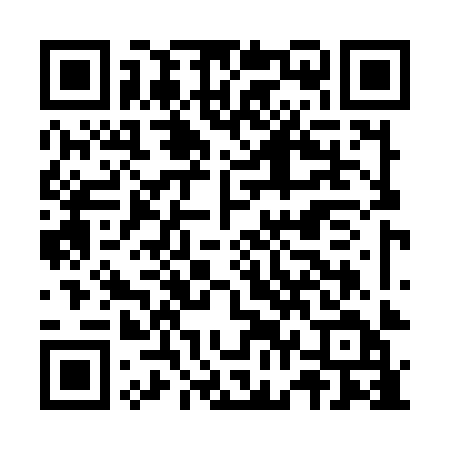 Ramadan times for Gondar, EthiopiaMon 11 Mar 2024 - Wed 10 Apr 2024High Latitude Method: NonePrayer Calculation Method: Muslim World LeagueAsar Calculation Method: ShafiPrayer times provided by https://www.salahtimes.comDateDayFajrSuhurSunriseDhuhrAsrIftarMaghribIsha11Mon5:295:296:4012:404:006:406:407:4712Tue5:295:296:3912:404:006:406:407:4713Wed5:285:286:3912:393:596:416:417:4714Thu5:285:286:3812:393:596:416:417:4715Fri5:275:276:3712:393:586:416:417:4716Sat5:265:266:3712:393:586:416:417:4717Sun5:265:266:3612:383:576:416:417:4718Mon5:255:256:3512:383:576:416:417:4719Tue5:245:246:3512:383:566:416:417:4720Wed5:245:246:3412:373:566:416:417:4721Thu5:235:236:3312:373:556:416:417:4722Fri5:225:226:3312:373:556:416:417:4723Sat5:225:226:3212:373:546:416:417:4824Sun5:215:216:3212:363:536:416:417:4825Mon5:205:206:3112:363:536:416:417:4826Tue5:205:206:3012:363:526:416:417:4827Wed5:195:196:3012:353:526:416:417:4828Thu5:185:186:2912:353:516:416:417:4829Fri5:185:186:2812:353:506:416:417:4830Sat5:175:176:2812:343:506:426:427:4831Sun5:165:166:2712:343:496:426:427:481Mon5:155:156:2612:343:496:426:427:482Tue5:155:156:2612:343:486:426:427:493Wed5:145:146:2512:333:476:426:427:494Thu5:135:136:2412:333:476:426:427:495Fri5:135:136:2412:333:466:426:427:496Sat5:125:126:2312:323:456:426:427:497Sun5:115:116:2312:323:446:426:427:498Mon5:105:106:2212:323:446:426:427:499Tue5:105:106:2112:323:436:426:427:4910Wed5:095:096:2112:313:426:426:427:50